Donna North Chiefs 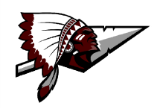 2017 Varsity Baseball Schedule           Head Coach: LeRoy Rodriguez            1st Asst: Rick Medina                 2nd Asst: Gerardo AlejandroDISD Athletic Director: Manuel O Moreno					* District GameDNHS Athletic Coord: Matthew Rokovich	         			             ^^Non-DistrictDISD Superintendent: Fernando Castillo						# ScrimmageDNHS Principal: Belinda Vega						             ++ Parents Night		                	         “No Excuses, Just Results”DateDayOpponentSiteTimeFeb. 7Tuesday#Rio Grande City Home6:00Feb. 10Friday#San BenitoHome6:00Feb. 13Monday#La Feria      Away6:00Feb. 17Friday#Weslaco EastAway6:00Feb. 23-25TH-Sat^^Border OlympicsLaredoTBAMarch 2-4TH-Sat^^Tony Rico TournamentWeslacoTBAMarch 7Tuesday* Edcouch-Elsa Away7:00 March 10Fri^^PSJA SouthwestHome7:00March 11Sat^^PSJA MemorialHome11:00March 14Tuesday* Brownsville LopezHome7:00March 16Thursday* Brownsville PorterAway7:00March 21Tuesday* Brownsville PaceAway7:00March 24Friday* Donna HighHome7:00March 28Tuesday* Brownsville VeteransAway7:00March 31Friday* MercedesHome7:00April 4Tuesday* Edcouch-ElsaHome7:00April 7Friday* Brownsville LopezAway7:00April 11Tuesday* Brownsville PorterHome7:00April 13Thursday*++ Brownsville PaceHome7:00April 18Tuesday* Donna HighAway7:00April 21Friday* Brownsville VeteransHome7:00April 25Tuesday* MercedesAway7:00